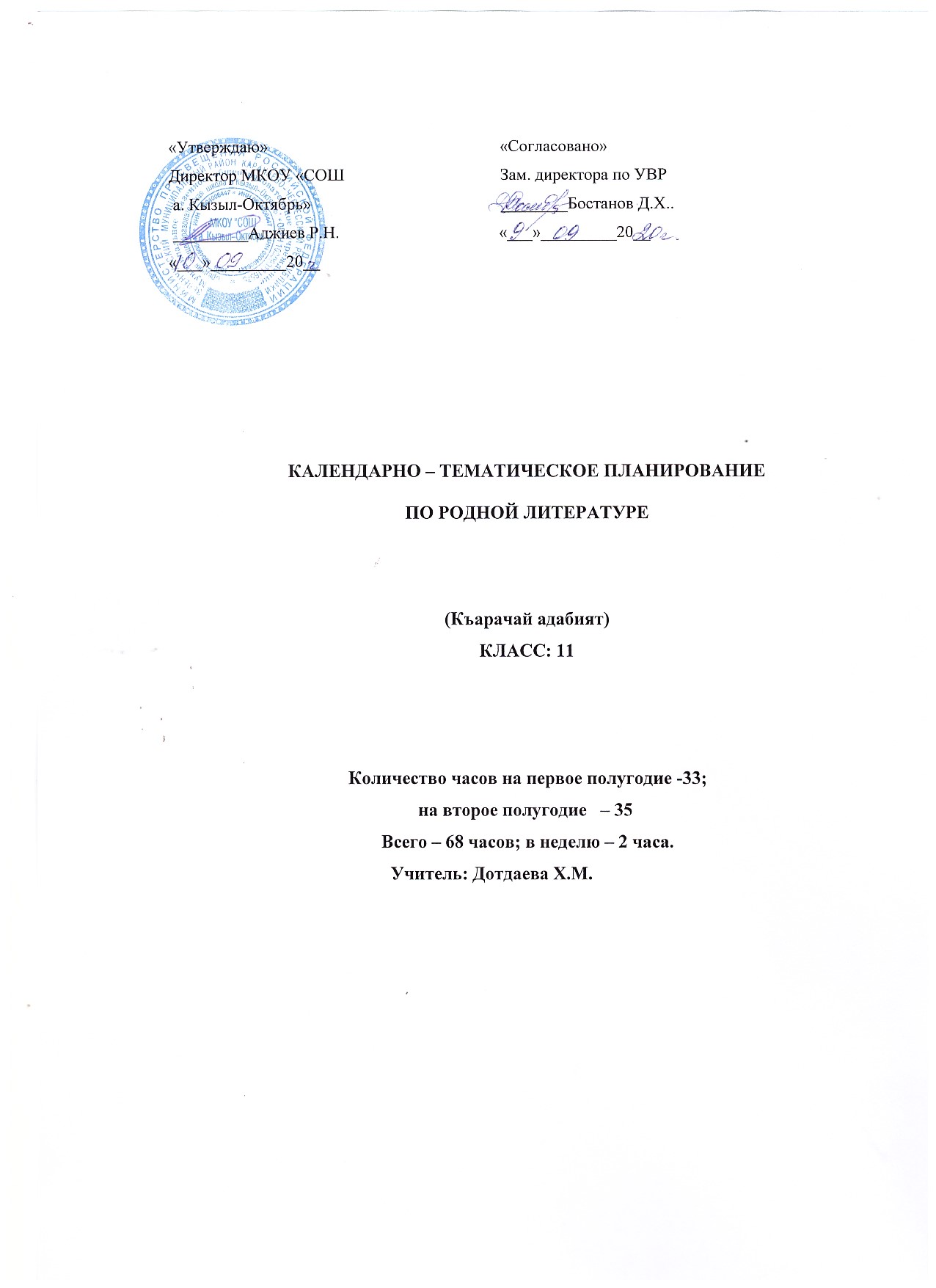          Аннотация к рабочей программе по литературе для 11класса  учителя  карачаевского языка и литературы   Дотдаевой Халимат Маджировны  к  учебнику « Родная литература» (Къарачай  литература) 11 класс  .Авторы: Какраева Асият, Караева Зухра, Борлакова Дарья. ООО «Полиграф-ЮГ», Майкоп-2011, составлена на основе регионального компонента государственного стандарта основного общего образования, соответствует учебному плану МКОУ «СОШ а. Кызыл-Октябрь» на 2020-2021 учебный год.                                                         Курс литературы опирается на следующие виды деятельности по освоению содержанию художественных произведений и теоретико-литературных понятий: -осознанное, творческое чтение художественных произведений разных жанров; -выразительное чтение художественного текста; -различные виды пересказа (подробный, краткий, выборочный, с элементами комментария, с творческим заданием);-ответы на вопросы, раскрывающие знание и понимание текста произведения; заучивание наизусть стихотворных и прозаических текстов; -анализ и интерпретация произведения; -составление планов и написание отзывов; -написание сочинения на основе прочитанных произведений и на основе жизненных впечатлений;- написание творческих работ целенаправленный поиск информации на основе знания ее источников и умения работать с ними.   ОСНОВНОЕ СОДЕРЖАНИЕ УЧЕБНОГО КУРСА в 11 классе  1. Обзор карачаевской литературы 1942 – 1980-х г. г. -1ч. 2. Литература советского периода. Тема войны 1941 – 1945 г. г. Мемуарная литература.-16ч. 3 Литература о периоде депортации карачаевского народа (1943-57 г. г.) и возвращении на историческую Родину.-15ч. 4. Обзор творчества молодых поэтов и писателей конца XX – нач. XXI в. в. -1ч. 5 .Литература второй половины XX и начала XXI веков. -29ч. 6 .Основные теоретико-литературные понятия. – ч. 7.Итоговые и письменные творческие работы -6ч.Итого -68ч. ОБЗОР КАРАЧАЕВСКОЙ ЛИТЕРАТУРЫ 1942 – 1980-х г. г. (1 час) ЛИТЕРАТУРА СОВЕТСКОГО ПЕРИОДА. ТЕМА ВОЙНЫ 1941 – 1945 г. г. МЕМУАРНАЯ ЛИТЕРАТУРА (16 часов) Кулиев Кайсын Шуваевич (1917 - 1985) 4 часа Жизнь и творчество К. Кулиева. Стихотворения «Балкария» («Малкъар»), «Городу  Карачаевску» («Къарачай шахаргъа»), «Два орла» («Эки къуш Хубиев Осман Ахьяевич (1918 -2001) 2 часа Жизнь и творчество Хубиева О. Роман-трилогия «Аманат»(сокращенно, в виде обзора). Сюжет и композиция романа. В основе романа-трилогии «Аманат» лежит документальный материал об участии карачаевского народа в борьбе с фашистской агрессией. В повести «Люди» (1966) поставлены проблемы нравственного формирования молодёжи. 2 часа Жизнь и творчество Эбзеева Х. Повесть «На острие ножа» («Бычакъны ауузунда»). Характеристики героев повести даны художественными средствами, типичными для военно-приключенческой повести. Произведение представляет собой интересный вклад в развитие карачаевской литературы. свидетельствуют В ней есть то чувство меры и та степень художественного мастерства, которые о современном уровне писательской культуры, не на подражательной, а на органической ступени её усвоения национальным писателем. Повесть X. Эбзеева «На лезвии ножа» не является откровением для современной литературы о Великой Отечественной войне.   Богатырев  Харун  Умарович (1907 -1966) 2 часа Жизнь и творчество Героя Советского Союза, гвардии полковника Богатырева Х.У.   Лайпанов  Сеит Зекерьяевич (1925-2001) 2 часа  Жизнь и творчество Лайпанова С.З. Документальная повесть «Сын Карачая – Герой Белоруссии». В документальной повести С. Лайпанова  описывается  жизнь Героя Советского Союза Османа Касаева. Оказавшись в тылу стремительно наступающего врага, Касаев и его товарищи решили организовать партизанский отряд. Осенью 1943 года личный состав его отряда насчитывал более восьмисот человек, к концу 1943 года – свыше 1200. Осман Касаев и его партизаны были одними из самых бесстрашных в партизанском движении Великой Отечественной Войны. Своими дерзкими операциями они наводили ужас на оккупантов. Несколько воинских частей врага численностью более 2 тысяч офицеров и солдат с пушками и минометами при поддержке 20 танков и многих самолетов начали окружать партизанские базы Касаева  И ВОЗВРАЩЕНИЯ НА ИСТОРИЧЕСКУЮ РОДИНУ Семенов Исмаил Унухович (1881-1981) 6 часов Жизнь и творчество И. Семенова. Поэзия депортации и возвращения карачаевского народа на родину И.Семенова. Стихотворения «В переселении» («Кёчкюнчюлюк кюнюмде»), «Песня-плач» («Кюу»), «Вдень возвращения моему народу» («Къайтхан кюн халкъыма»), «Исмаил вернулся на родину» («Сымайыл къайтды джеринеВсегда готовый вступить в бой, Исмаил Семенов с честью и достоинством принимал и преодолевал испытания судьбы, призывая и свой народ к стойкости и сопротивлению. В последующие годы в связи с политическими обвинениями в его адрес из-за критики тоталитарного режима Исмаил Семенов не печатался, его стихи нигде не упоминались, его имя официальные власти пытались предать забвению. Но народ всегда помнил и чтил своего поэта. «Его стихи и песни этого времени – акты высочайшего гражданского мужества и сопротивления насилию и деспотизму… Исмаил Семенов не был диссидентом в обычном понимании этого слова, он был запрещен и жил жизнью своего народа также «запрещенного», деля с ним все лишения и невзгоды» – отмечал карачаевский поэт Н.-М. Лайпанов. Исмаил Семенов всегда был и остается преданным сыном и лучшим представителем своего народа, его защитником. Поэзия его тематически разнообразная – пронзительна, поучительна, философична, народна, пронизана глубокими переживаниями о судьбе своего народа. Обладая высоким гражданским мужеством, Исмаил Семенов, не дрогнув, выступил против жестокой машины тоталитаризма. Байрамукова Халимат Башчиевна (1917 - 1996) 4 часа Жизнь и творчество Байрамуковой Х.Б. Романы «Мёлек», «14 лет». Тема и идея романов. 71 В романах «Годы и горы», «Утренняя звезда», «Мелек» и др. создает эпическую картину жизни родного народа на разных этапах его истории    Депортация началась 2 ноября 1943 года, в результате было выселено 69267 человек (15980 семей); в том числе 12 500 (18%) мужчин, 19 444 женщин, 36 670 детей (54%). 72 Суюнчев Азамат Алимович (1923 - 2012) 3 часа Жизнь и творчество поэта-фронтовика и прозаика Суюнчева А.А. Стихи из «Азиатской тетради» «Требуют забыть» («Унут дейдиле»), «Посвящение Богатыреву Харуну»; Стихи о мире «Белая лебедь на синей волне», «Архызские звёзды» и др. Тема депортации и национальных репрессий, безусловно, прошла в творчестве поэта и прозаика Азамата Суюнчева (1923 г.р.), который в годы ссылки написал 28 стихотворений, объединенных под названием "Азиатская тетрадь" (1944-1956), и назвал их "песнями изгнания". Это такие известные его произведения, как "Звезда, сокрушившая караван", "Зажги огонь", "Жалоба", "Трудный день", "Говорят: Забудь", "Я стал азиатом", "Саксаул", "Правда и кривда", "У могилы отца", "Осенние журавли", "Надежда", "Гадание", "Верните сердцу Карачай" и некоторые другие, в которых нашли художественное отражение мотивы тоски по родному краю, любви к родной природе и земле отцов, бесправного положения высланных, их горечь и боль попранного чувства национального достоинства, вера и надежда на лучшее, отчаяние и страх за будущее своих детей и близких родных. Эпиграфом к этому, по его выражению, циклу азиатских стихов, А.Суюнчев взял стихи известного восточного поэта Абулькасима Лахути: Отчизну грабит враг? Иль разоряет свой? Меж ними лад один. Ворует - помялось? С безбожной ли хулой? А результат один. ЛИТЕРАТУРА ВТОРОЙ ПОЛОВИНЫ XX И НАЧАЛА XXI веков Кагиева Назифа Магомедовна (1935- 2012) 3 часа Жизнь и творчество Кагиевой Н.М. Романы «Свет Тейри» («Тейри джарыкъ»), «Къарча»; творческие миниатюры «Глаза матери» и др. Язык произведений. Ее творчество проложило новую тропу в карачаево-балкарской литературе, вошло в его историю самобытным и оригинальным 73 почерком. Произведениям Н. Кагиевой неизменно характерны поэтичность и высокий слог, философская основа и историзм. Это приближает нашу литературу к лучшим образцам литератур народов многонациональной России, приближая ее к традициям классической литературы. И в то же время творения Кагиевой глубоко отражают национальную психологию карачаевского народа, его быт и традиции. Произведения Кагиевой обрамлены духовно-нравственной аурой родного народа. Выдающийся немецкий просветитель Читатель неизменно проникается справедливостью этой мысли, ознакомившись с такими книгами писательницы, как трилогия "Карча", действие которой разворачивается в XIV·XVI вв. на Кавказе, Руси, Египте и Средней Азии, роман "Свет божества", освещающий события происходившие в XVII-XIХ вв. на Кавказе и в России, историческая повесть "Завещание Кубрата" (о хане Великой Булгарии, середина VII в.), книгами лирических миниатюр, рассказов и повестей ("Сто раздумий, сто тревог", "На  голубой  ладони зари", "Назову твои именем", "Глаза матери" и др.), а также семью историческими пьесами ("Хан-кала" (середина VII в.), "Трам  Хан" (XIII в.), "Карча" (XVI в.), "Шейх Абдуллах" (XVII в.), "Хасаука" (начало XIX в.)., восьмью научными монографиями ("Тинте барыб", "Халимат  Байрамукова", "Судьба страны - судьба твоя (Осман Хубиев)", "Адрахман Боташев", "Коронованные судьбы", "Айсандыр  Дудов", "Из истории карачаево-балкарской литературы", "Книга для чтения", "Курс истории древней карачаево-балкарской литературы"). Сегодня, когда карачаевское литературоведение переживает новый застой в силу общих наших трудностей, работы Н. Кагиевой по-прежнему актуальны. Названия ее работ легко обнаруживают научные и художественные приоритеты. Батчаев Мусса Хаджикишиевич (1939-1982) 4 часа Жизнь и творчество Батчаева М.Х.-К. Стихотворение «Счастье», «Арбачы», «Если бы я мог в день смерти»; повесть «Серебряный Дед». Мусса Батчаев - один из самых ярких представителей карачаевской  .. Джаубаев Хусей Узеирович (1935 - 1999) 2 часа Жизнь и творчество Джаубаева Х.У. Стихотворения «Жизнь», «Я, как и мать…», «Слово отца», «Каленая подкова». Язык поэзии автора. Джаубаев Хусей был одним из ведущих карачаевских поэтов. Его книги «Отцовское слово», «Цветут вишни», «Зеркало», «Моя мечта», «Шумят сосны», «Серебряный дождь», «Сибильские нарты», «Горячая подкова» и другие 75 широко известны карачаевскому читателю. Некоторые сборники поэта переведены на русский язык.Его произведения печатались в издательстве «Современник», в журналах «Огонек», «Москва», «Крокодил», «Дон», «Юг-полис», «Альманах Ставрополья». Многие стихи переведены на языки народов СНГ и ряда зарубежных стран. Хубиев Назир Ахьяевич (1934) 2 часа Жизнь и творчество Хубиева Н.А. Стихотворения «Погибшему брату на войне», Байчоров Сослан Якубович (1937) 2 часа Жизнь и творчество Байчорова С.Я. Поэма «Священные камни Родины»; стихотворения «Песня Кубани», переводы из творчества М.Ю Лермонтова. 76 Величие родного горного края, гражданское мужество его людей, блеск необъятного неба – вот основная тема творчества поэта и ученого Байчорова С.Я. Аппаланы Билял  Добаевич(1939) 2 часа Жизнь и творчество Аппаева Б.Д. Пьеса «Чужой человек»; стихотворение «Близнецы». Богатство языка произведений драматурга и поэта Аппаева Б.                                     РАБОЧАЯ ПРОГРАММА УЧЕБНОГО МАТЕРИАЛАКъарачай  литература Карачаевская литература 11 классУчитель: Дотдаева Х.М.                            РАБОЧАЯ ПРОГРАММАРабочая программа составлена на основании Федерального государственного образовательного стандарта (2009г.) и Примерной программы начального общего, среднего (полного) общего образования по карачаевскому языку1 – 11 классов (2008г.), авторской программы Гочияевой С.А., Батчаева А–М. Х., Алиевой Т. К., Караевой А.И., Салпагаровой К.А., Чотчаевой Р. У.,Мамаевой Ф. Т., Хубиевой А.А., Умаровой К.И.Составитель: Айбазова Ф.Э.  .(Иш программа)Наименование учебного предмета (курса)  -      Карачаевская  литература(Карачаевская литература) 11 классСтатус учебного предмета (курса)                -      ОбязательныйОбъём учебного предмета                           -      2 часа в неделю (68 ч.)ПОЯСНИТЕЛЬНАЯ  ЗАПИСКА  К  ТЕМАТИЧЕСКОМУ  ПЛАНИРОВАНИЮПредмет – литератураКласс -11Всего на изучение программы – 68 часовКоличество часов в неделю – 2Настоящая рабочая программа составлена на основании Федерального государственного образовательного стандарта (2009г.) и Примерной программы начального общего, среднего (полного) общего образования по карачаевскому языку1 – 11 классов (2008г.), авторской программы Гочияевой С.А., Батчаева А–М. Х., Алиевой Т. К., Караевой А.И., Салпагаровой К.А., Чотчаевой Р. У.,Мамаевой Ф. Т., Хубиевой А.А., Умаровой К.И.Данный вариант программы обеспечен учебником для общеобразовательных школ:
Карачаевская литература 11 класс  (Къарачай литература) Хрестоматия. Черкесск 1996Авторы: Караева А., Борлакова Д.Карачаевская литература. Учебник. Майкоп 2011Авторы: Караева А., Борлакова Д., Караева З.) Майкоп 2011Программа составлена в соответствии с обязательным минимумом содержания литературного образования для выпускников основной общеобразовательной школы.Структура документаПрограмма включает три раздела: пояснительную записку, основное содержание с распределением учебных часов по разделам курса и рекомендуемую последовательность изучения тем и разделов; требования к уровню подготовки 11 – классников.Место литературы в базисном планеРегиональный учебный базисный план для образовательных учреждений КЧР отводит в 11 классе 68 часов (из расчета 2 часа в неделю) часов для обязательного изучения учебного предмета «Карачаевская литература»  на этапе основного  общего образования.Общая характеристика учебного предметаКарачаевская литература – учебная дисциплина, формирующая духовный облик и нравственные ориентиры молодого поколения. Ей принадлежит ведущее место в эмоциональном, интеллектуальном и эстетическом развитии школьника, в формировании его миропонимания и национального самосознания, без чего невозможно духовное развитие нации в целом. Специфика карачаевской литературы как школьного предмета определяется сущностью литературы как феномена культуры: литература эстетически осваивает мир, выражая богатство и многообразие человеческого бытия в художественных образах. Она обладает большой силой воздействия на читателей, приобщая их к нравственно-эстетическим ценностям нации и человечества.Изучение карачаевской литературы на базовом уровне сохраняет фундаментальную основу курса, систематизирует представления учащихся об историческом развитии национальной литературы, позволяет учащимся глубоко и разносторонне осознать диалог классической и современной литературы. Курс строится с опорой на текстуальное изучение художественных произведений, решает задачи формирования читательских умений, развития культуры устной и письменной речи.Примерная программа среднего (полного) общего образования сохраняет преемственность с Примерной программой для основной школы, опирается на традицию изучения художественного произведения как незаменимого источника мыслей и переживаний читателя, как основы эмоционального и интеллектуального развития личности школьника. Приобщение старшеклассников к богатствам национальной художественной литературы позволяет формировать духовный облик и нравственные ориентиры молодого поколения, развивать эстетический вкус и литературные способности учащихся, воспитывать любовь и привычку к чтению, к культуре своего народа.Основными критериями отбора художественных произведений для изучения в школе являются их высокая художественная ценность, гуманистическая направленность, позитивное влияние на личность ученика, соответствие задачам его развития и возрастным особенностям, а также культурно-исторические традиции и богатый опыт отечественного образования.ЦелиИзучение карачаевской литературы в старшей школе на региональном уровне направлено на достижение следующих целей:* воспитание духовно развитой личности, готовой к самопознанию и самосовершенствованию, способной к созидательной деятельности в современном мире; формирование гуманистического мировоззрения, национального самосознания, гражданской позиции, чувства патриотизма, любви и уважения к литературе и ценностям национальной культуры;*  развитие представлений о специфике литературы в ряду других искусств; культуры читательского восприятия художественного текста, понимания авторской позиции, исторической и эстетической обусловленности литературного процесса; образного и аналитического мышления, эстетических и творческих способностей учащихся, читательских интересов, художественного вкуса; устной и письменной речи учащихся;*  освоение текстов художественных произведений в единстве содержания и формы, основных историко-литературных сведений и теоретико-литературных понятий; формирование общего представления об историко-литературном процессе;*  совершенствование умений анализа и интерпретации литературного произведения как художественного целого в его историко-литературной обусловленности с использованием теоретико-литературных знаний; написания сочинений различных типов; поиска, систематизации и использования необходимой информации, в том числе в сети Интернета.Задачи литературного образования в 11 классе –*  Формирование представлений о литературе как о литературном феномене, занимающем            специфическое место в жизни нации и человека*  Осмысление литературы как особой формы освоения культурной традиции*  Формирование системы гуманитарных понятий, составляющих этико – эстетический компонент искусства*  Формирование эстетического вкуса как ориентира самостоятельной читательской деятельности*  Формирование эмоциональной культуры личности и социально значимого ценностного отношения к миру и искусству*  Формирование и развитие умений грамотного и свободного владения устной и письменной речью*  Формирование основных эстетических и теоретика – литературных понятий как условия полноценного восприятия, анализа, оценки литературно – художественных произведений.В  11 классе изучается литературный процесс, а также художественный мир писателя в историка – культурном аспекте.ТРЕБОВАНИЯ К УРОВНЮ  ПОДГОТОВКИ  ВЫПУСКНИКОВВ результате изучения литературы на базовом уровне ученик должензнать/понимать*   образную природу словесного искусства;*   содержание изученных литературных произведений;*   основные факты жизни и творчества карачаевских писателей XIX-XX вв.;* основные закономерности историко-литературного процесса и черты литературных  направлений;*  основные теоретико-литературные понятия;Уметь*   воспроизводить содержание литературного произведения;*  анализировать и интерпретировать художественное произведение, используя сведения по истории и теории литературы (тематика, проблематика, нравственный пафос, система образов, особенности композиции, изобразительно-выразительные средства языка, художественная деталь); анализировать эпизод (сцену) изученного произведения, объяснять его связь с проблематикой произведения;* соотносить художественную литературу с общественной жизнью и национальной культурой; раскрывать конкретно-историческое и общечеловеческое содержание изученных литературных произведений; выявлять «сквозные» темы и ключевые проблемы карачаевской литературы; соотносить произведение с литературным направлением эпохи;*  определять род и жанр произведения;*  сопоставлять литературные произведения;*  выявлять авторскую позицию;* выразительно читать изученные произведения (или их фрагменты), соблюдая нормы литературного произношения;*  аргументировано формулировать свое отношение к прочитанному произведению;* писать рецензии на прочитанные произведения и сочинения разных жанров на литературные темы.Учебники и учебные пособияИзучение «Карачаевской литературы» в 11 классе осуществляется по учебникам, рекомендованным Министерством образования КЧР.Дополнительная литература:Антология карачаевской поэзии. Москва 2006Авторы: Тоторкулов К – М., Байрамукова Ф., Акбаев А. Основное содержание программыЖизнь и литература  (2 часа)Великая Отечественная война (отражение войны на истории народа)Образование К – ЧАОХудожественная проза(1 час)Тема Великой Отечественной войны в произведениях карачаевских писателяхХубиев Осман (8 часов)Жизнь и творчество (обзор).Поэтические искания. Развитие традиционных тем карачаевской лирики (темы любви, гражданского служения, единства человека и природы).Обзор романа «Аманат» и чтение глав.Великая Отечественная война и ее художественное осмысление в карачаевской литературе .Постановка острых нравственных и социальных проблем (человек и природа, проблема исторической памяти, ответственность человека за свои поступки, человек на войне). Обращение к народному сознанию в поисках нравственного идеала в карачаевской литературе и литературах других народов России.Байрамукова Халимат (14 часов + 1 час РР)Жизнь и творчество (обзор).Гражданские лирические стихи.Венок сонетов. О смысле жизни.Поэма «Залихат» Тема – роль женщины в Великой Отечественной войнеОбзор романов «Джылла бла таула», «Мёлек»Повесть «Гранатовый браслет» Своеобразие сюжета романа. Символический смысл художественных деталей, поэтическое изображение природы. Мастерство психологического анализа. Роль эпиграфа в повести, смысл романа.Богатырёв Харун  (4 часа)Жизнь и творчество (обзор).О книге «Ата джурт ючюн»Несмотря на переселение,  сыновья карачаевского народа героически сражаются на фронтах Великой Отечественной войны. Автобиографическая повесть. Своеобразие композиции повести.Лайпанов Сейит (5 часов)Жизнь и творчество (обзор).О книге «Къарачайны уланы – Белоруссияны джигити». Изображение подвигов Героя Советского Союза  Османа Касаева в Великой Отечественной войне. О содержании и значении книги в жизни.Эбзеев Ханафий (4 часа)Жизнь и творчество (обзор).О повести «Бычакъны ауузунда». Обзор и чтение глав повести.История создания повести. Широта эпического повествования. Сложность авторской позиции. Система образов в романе. Глубина постижения исторических процессов в романе. Изображение войны как общенародной трагедии. “Вечные” темы в романе: человек и история, война и мир, личность и масса. Утверждение высоких человеческих ценностей. Женские образы. Функция пейзажа в романе. Смысл финала. Художественное своеобразие романа. Язык повести Эбзеева Х..Суюнчев Азамат  (6 часов)Жизнь и творчество (обзор).Стихотворения: «Ата джуртума»,  «Мюрзеуню къачына», «Анам», «Джанкъылычдан чынгау», «Тенгиз»,»Кёк толкъунда акъ дууадакъ», «Тарыгъыу», «Унут, дейле» (возможен выбор  стихотворений).Основные темы и мотивы поэзии Суюнчева А.. Музыкальность стиха, изящество образов. Стремление к утонченным способам выражения чувств и мыслей. Основные темы и мотивы поэзии Суюнчева А.. Своеобразие решения темы поэта и поэзии.Поэма «Джазыу джылла».  История создания поэмы, авторский опыт осмысления событий переселения. Соотношение конкретно-исторического и условно-символического планов в поэме. Сюжет поэмы, ее герои, своеобразие композиции. Строфика, интонации, ритмы поэмы, ее основные символы. Образ народа и многозначность финала поэмы. Авторская позиция  и способы ее выражения в поэме.Кубанов Дахир  (6 часов)Жизнь и творчество (обзор).Роман «Эки заман»История создания романа. Своеобразие жанра и композиции. Развитие традиций карачаевской классической литературы в романе. Роль эпиграфа. Система образов-персонажей. Эпическая широта, сатирическое начало и лирические раздумья повествователя в романе. Проблема нравственного выбора в романе. Смысл финала романа.Хубиев Назир  (3 часа)Жизнь и творчество (обзор).Стихотворения: «Къулакъ суучукъ», «Гитче суучукъ», «Мара», «Урушда  », «Уруш ётген тюзде», «Морх ауушну джигитлерине», «Тирмен», «  кече», «Исси кёлде – ай» (возможен выбор  стихотворений).Героизация действительности в поэзии Хубиева Н., романтическая традиция в его лирике. Своеобразие лирических сюжетов. Национальное и  прозаическое направление в поэзии Хубиева Н..Батчаев Мусса (7 часов + 1 час РР )Жизнь и творчество (обзор).Стихотворения о жизни «Арбачы», «Тилек».Рассказ «Кюмюш Акка». В нём раскрывается тема,  как война ломает судьбы людей. Широта эпического повествования. Сложность авторской позиции. Система образов в романе.Трагикомедия «Тёппесине джулдуз тийген».Эмоциональная взволнованность и ироничность трагикомедии Батчаева М., оригинальность его словотворчества.Краткий обзор критической литературы (1час)Семёнов Исмаил (1 час)Жизнь и творчество.Стихотворения: «Джырчы Сымайыл», «Анам».Конфликт быта и бытия, времени и вечности. Поэзия как напряженный монолог-исповедь. Фольклорные и литературные образы и мотивы в лирике Семёнова И.. Своеобразие поэтического стиля.Узденов Альберт (1 час)Жизнь и творчество.Стихотворение: «Клухор ауушда»  (возможен выбор трех других стихотворений).Мамчуева Дина (1 час)Жизнь и творчество.Стихотворения: «Кёгюрчюн», «Тиширыула» (возможен выбор трех других стихотворений).Философская глубина лирики Мамчуевой Д. Тема человека и природы. Сложность настроения лирического героя. Соединение патетической интонации и разговорного языка.Литература народов КЧР (1 час (обзор).)Итоговый урок (1 час)КАЛЕНДАРНО – ТЕМАТИЧЕСКОЕ ПЛАНИРОВАНИЕ
УРОКОВ ПО КАРАЧАЕВСКОЙ ЛИТЕРАТУРЕ(Къарачай литература)КЛАСС: 11Учитель:  Дотдаева Х.М.Количество часов на первое полугодие -33;на второе полугодие   – 35Всего – 68 часов; в неделю – 2 часаПланирование составлено на основании Федерального государственного образовательного стандарта (2009г.) и Примерной программы начального общего, среднего (полного) общего образования по карачаевскому языку 1 – 11 классов (2008г.), авторской программы Гочияевой С.А., Батчаева А–М. Х., Алиевой Т. К., Караевой А.И., Салпагаровой К.А., Чотчаевой Р. У., Мамаевой Ф. Т., Хубиевой А.А., Умаровой К.И.Учебник:  Карачаевская литература  (Къарачай литература) 11 классАвторы:  КараеваАсият, КараеваЗухра, Борлакова Дарья.     Майкоп 2011Дополнительная литература: Антология карачаевской поэзии.Авторы: Тоторкулов К. – М., Байрамукова Ф., Акбаев А.   Москва 2006КЪАРАЧАЙ ЛИТЕРАТУРА Карачаевская литература (хрестоматия)  11 класс (Къараланы А., Борлакъланы Д) Черкесск 1994Къарачай литература  (учебник) (Къараланы А., Борлакъланы Д., Къараланы З.) Майкоп 2011№ п/пТема урокастр. в учебникедата пред. провед.дата проведения1Жизнь и литератураВеликая Отечественная война. Жизнь, литература   (учебник)Образование Карачаево-Черкесской  автономной области  (учебник)3 – 56 – 9 02.092Художественная прозаТема Великой Отечественной войны  (учебник)Историко-революционная  тема (учебник)Тема нового времени  (учебник)10 – 1111 – 1515 – 18 07.093Хубиев  Осман. Биография и его творчество (учебник)19 – 23 09.094Гражданские лирические стихи  (учебник) Хубиев О. Туугъан джуртум. Къанлы кюнде къанатым. Къарнаш халкъгъа. Джолла.  (хрест.)23 – 25 3 – 7 14.095Хубиев О. «Аманат»  Отрывок из романа.  (хрест.) 7 – 16 16.096Хубиев О. «Аманат»  Отрывок из романа.  (хрест.)16 – 26 21.097«Аманат» Вопросы и задания к роману  (хрест.)16 – 26 23.098«Аманат» роман (учебник) «Аманат» Сюжет романа,  его композиция (учебник)25 – 26 26 – 29 28.099«Аманат» Идея  романа  (учебник) «Аманат» 3 – я книга романа (учебник)30 30 – 34 30.0910«Аманат» Идейно – художественный смысл романа (учебник) «Аманат» Богатство языка романа (учебник)Эпические произведения. Эпопея (учебник) 35 35 – 3838 – 39 05.1011Байрамукова  Х. Биография и её  творчество (учебник) 40- 49 07.1012Байрамукова  Х. Сюйген тауларым. Сен фронтха болушамыса? Сюеме джашауну. (хрест.)28 – 30 12.1013Эртден (Венок сонетов) (учебник) Сплетение сонетов  (хрест.)Рассказы  Байрамуковой  Х.  (учебник)49 – 54 30 – 3255 – 56 14.1014«Залихат» Отрывки из поэмы. Байрамуковой Х. (хрест.) 32 – 38 19.1015О поэме «Залихат»  Композиция поэмы  (учебник)57 – 60 21.1015Виды образования поэтического языка. Инверсия (учебник) Риторические вопросы. Лирические отступления  (учебник) 60 – 61 61 – 62 26.1017О романе Байрамуковой Х. «Джылла бла таула» (учебник). Аслан (учебник)62 – 66  28.1018Кеминат. Айшат и её супруг. Даута и Джамал. Марзий и джегутинец (учебник)66 – 70 09.1119Богатство языка в романе  (учебник)71 – 76 11.1120Байрамукова  Х.  «Мёлек»  Отрывки из романа  (хрест.)39 – 52 16.1121Байрамукова  Х.   «Мёлек» Отрывки из романа  (хрест.) 53 – 68 18.1122Байрамукова  Х.   «Мёлек» Отрывки из романа (хрест.)69 – 81 23.1123Роман «Мёлек». Повествовательные закономерности романа.  Образ Мёлек (учебник)76 – 81 25.1124Образ Зумрата Идейное содержание романа (учебник) Подготовка к сочинению81 – 82 82 – 86 30.1125Сочинение 02.1226Богатырёв Х. Биография и его творчество (учебник)87 – 89 07.1227Богатырёв  Х. Ата джурт ючюн. (хрест.) 81 – 94 09.1228Богатырёв  Х. Ата джурт ючюн.  (хрест.) 95 – 110 14.1229 О книге «Ата джурт ючюн»  (учебник)89 – 95 16.1230Лайпанов С. Биография и его творчество (учебник) Лайпанов  С. «Къарачайны уланы-Белоруссияны джигити» (хр)96 110 – 122 21.1231Лайпанов  С. «Къарачайны уланы-Белоруссияны джигити» (хр)122 – 134 25.1232Лайпанов  С. « Къарачайны уланы-Белоруссияны джигити» (хр)135 – 150 11.0133Герои карачаевского народа 150 – 162 13.0134О содержании книги  «Къарачайны уланы – Белоруссияны джигити». Отличительные особенности  произведения.  Значение книги в жизни (учеб)97 – 101 101 – 102 18.0135Эбзеев Х. Биография и его творчество (учебник) Эбзеев Х. Бычакъны ауузунда.  (хрест.)103 163 – 171 20.0136Эбзеев Х. Бычакъны ауузунда.  Эбзеев  Х. (хрест.)171 – 181 25.0137Эбзеев  Х. Бычакъны ауузунда.  (хрест.)181 – 191 27.0138О повести  «Бычакъны ауузунда» (учебник)103 – 105 01.0239Суюнчев А. Биография и его творчество (учебник) 103 – 105 03.0240Суюнчев А. Ата джуртума. Мюрзеуню къачына. Анам. Джанкъылычдан чынгау. (хрест.)128 – 136 191 – 195 08.0241Суюнчев А. Тенгиз. Кёк толкъунда акъ дууадакъ. Тарыгъыу. Унут, дейле. (хрест.)196 – 201 10.0242Суюнчев А.  Джазыу джылла. Поэмадан юзюк. Ай. (хрест.)201 – 209 15.0243«Джазыу джылла» поэманы юсюнден (учебник)136 – 150 17.0244О произведениях Суюнчева А. (учебник)150 – 153 22.0245 Кубанов Д.  Биография и его творчество (учебник) Кубанов  Д.  Эки заман. Отрывки  из романа.  (хрест.)106 – 108 220 – 230 24.0246Кубанов  Д.  Эки заман. Отрывки  из романа.    (хрест.)231 – 265 01.0347Кубанов  Д.  Эки заман. Отрывки  из романа.    (хрест.)266 – 282 03.0348Кубанов  Д.  Эки заман. Отрывки  из романа.   (хрест.)282 – 298 08.0349Роман  «Эки заман». Сюжет романа «Эки заман». Цепь сюжетов романа. Образы в романе  (учебник) 110 – 117 10.0350Мать Бэлы Нюрхан. Тохтар. Семья Тохтара. Канитат. Наныкъ. Идейное содержание романа. (учебник)117 – 127 15.0351Хубиев Н. Биография и его творчество  (учебник)154 – 161 17.0352Лирика ХубиеваН. (учебник) Хубиев Н. Къулакъ суучукъ. Гитче суучукъ… Мара. Урушда ёлген къарнашыма. (хрест.)162 – 167 210 – 217 29.0353Лирика Хубиева  Н. (учебник) Хубиев  Н. Уруш ётген тюзде. Морх ауушну джигитлерине. Тирмен. Анам ёлген кече. Исси – кёлде ай. (хрест.)168 – 173 217 – 219 31.0354Лирика  Хубиева  Н. (учебник)173 – 180 05.0455Батчаев  М. Биография и его творчество  (учебник)181 – 186 07.0456Батчаев М. Арбачы. Тилек.  (хрест.) 298 – 301 12.0457Батчев М.  Кюмюш Акка. (хрест.) 301 – 315 14.0458Батчаев  М. Кюмюш Акка. (хрест.) «Кюмюш Акка»   (учебник)  Подготовка к сочинению315 – 322 186 – 191 19.0459Сочинение 21.0460Батчаев  М. Тёппесине джулдуз тийген. Трагикомедия. (хрест.)323 – 346 26.0461Батчаев  М. Тёппесине джулдуз тийген. Трагикомедия. (хрест.)346 – 373 28.0462О трагокомедии  «Тёппесине джулдуз тийген». (учебник) 191 – 199 03.0505.0563Краткий обзор критической литературы   (учебник)200 – 203 10.0564 Семенов  Исмаил «Джырчы Сымайыл».  Анам. (хрест.)374 – 375 12.0565Узденов  А.   Клухор ауушда. (хрест.)377 – 378 17.0566Мамчуева  Д.  Кёгюрчюн. Тиширыума.  (хрест.)378 – 380 19.0567Литература братских народов  Карачаево-Черкесии. Черкесская литература. Абазинская  литература. Ногайская литература (учеб)204 – 216 24.0568Итоговый урок 26.05